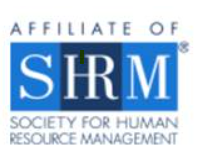 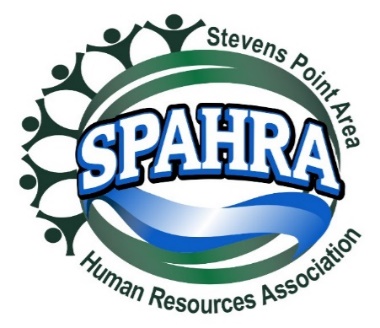 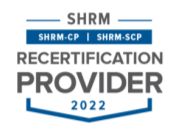 STEVENS POINT AREA HUMAN RESOURCE ASSOCIATION (SPAHRA)STEVENS POINT AREA HUMAN RESOURCE ASSOCIATION (SPAHRA)STEVENS POINT AREA HUMAN RESOURCE ASSOCIATION (SPAHRA)STEVENS POINT AREA HUMAN RESOURCE ASSOCIATION (SPAHRA)STEVENS POINT AREA HUMAN RESOURCE ASSOCIATION (SPAHRA)EXECUTIVE COMMITTEE AND COMMITTEE CHAIRS MEETING AGENDAEXECUTIVE COMMITTEE AND COMMITTEE CHAIRS MEETING AGENDAMeeting Date:1/10/20231/10/2023EXECUTIVE COMMITTEE AND COMMITTEE CHAIRS MEETING AGENDAEXECUTIVE COMMITTEE AND COMMITTEE CHAIRS MEETING AGENDALocation:ZoomZoomCall to Order:3:04 p.m.Adjourn:3:43 p.m.3:43 p.m.Attendees:Marc Bouwer, Jerry Raikowski, Karla McGuigan, Dean Dietrich, Kelli Francis, Anna Golackson-TimblinMarc Bouwer, Jerry Raikowski, Karla McGuigan, Dean Dietrich, Kelli Francis, Anna Golackson-TimblinMarc Bouwer, Jerry Raikowski, Karla McGuigan, Dean Dietrich, Kelli Francis, Anna Golackson-TimblinMarc Bouwer, Jerry Raikowski, Karla McGuigan, Dean Dietrich, Kelli Francis, Anna Golackson-TimblinAgenda ItemsAgenda ItemsDiscussion/NotesDiscussion/NotesVotesApproval of 12/06/2022 minutesApproval of 12/06/2022 minutesMotion to approve – Karla (Dean)Motion to approve – Karla (Dean)6:0President’s ReportPresident’s ReportPositions – President Elect (Open) Welcome New Members: Mandy Reeves, Jerry RakowskiBoard Meetings – Changed to Every 2 months---Mark & Karla met yesterday to transition items. Meeting schedule established. Anna to send with notes from today’s meetingPositions – President Elect (Open) Welcome New Members: Mandy Reeves, Jerry RakowskiBoard Meetings – Changed to Every 2 months---Mark & Karla met yesterday to transition items. Meeting schedule established. Anna to send with notes from today’s meetingPresident ElectShape Goals2022 Shape InitiativesUpdatesPresident ElectShape Goals2022 Shape InitiativesUpdatesOpen Position: Shape Goals: 5% Dual Membership Growth95% Dual Membership RetentionState Council AttendanceVLBM Attendance 2022 SHAPE Initiatives: Membership:Create Quarterly promotion with orientation packet, free meeting coupon, program calendar flyer, and topical SPAHRA brochure (Kelli, Marc, Rebecca & Anna)The promotional packet is for prospective members – Focus on lapsed membership and smaller HR Organizations and HR developmentEach Quarter will emphasize the unique value that SPAHRA and SHRM offersAcquire Chamber of Commerce mailing listsCommunity:Quarterly round table discussion with a Senior HR leader. (Ideas: Local HR Professionals, Selected SME’s from Industry, etc.) – monthly currently happening (Dean)Quarterly Community Support Drives (Donations) (Karla)Reformat communication materials (Marc, Kelli & Karla)Provide SPAHRA donation matchesQuarterly Match Limit: $150.00Quarterly “Why it’s important to give to this organization” presentation (5 minutes) (Board Member/Org Representative)Remind membership of the quarterly recipient at each monthly member meeting (Marc)Host 2 Social Events outside of work (Maria, Anna & Allison)---SHAPE goals meeting usually in March. Putting together materials for SHAPE initiatives. Material out of date. Meet with Kelli and update. Also implement in 2023. Work on the site and update accordingly. Call for a meeting in the middle or end of February to make sure we gather input for that basic package and then vote on it. Then submit to state SHRM. Open meeting to the board towards the end of February to discuss and then share out at the March meeting for vote. Open Position: Shape Goals: 5% Dual Membership Growth95% Dual Membership RetentionState Council AttendanceVLBM Attendance 2022 SHAPE Initiatives: Membership:Create Quarterly promotion with orientation packet, free meeting coupon, program calendar flyer, and topical SPAHRA brochure (Kelli, Marc, Rebecca & Anna)The promotional packet is for prospective members – Focus on lapsed membership and smaller HR Organizations and HR developmentEach Quarter will emphasize the unique value that SPAHRA and SHRM offersAcquire Chamber of Commerce mailing listsCommunity:Quarterly round table discussion with a Senior HR leader. (Ideas: Local HR Professionals, Selected SME’s from Industry, etc.) – monthly currently happening (Dean)Quarterly Community Support Drives (Donations) (Karla)Reformat communication materials (Marc, Kelli & Karla)Provide SPAHRA donation matchesQuarterly Match Limit: $150.00Quarterly “Why it’s important to give to this organization” presentation (5 minutes) (Board Member/Org Representative)Remind membership of the quarterly recipient at each monthly member meeting (Marc)Host 2 Social Events outside of work (Maria, Anna & Allison)---SHAPE goals meeting usually in March. Putting together materials for SHAPE initiatives. Material out of date. Meet with Kelli and update. Also implement in 2023. Work on the site and update accordingly. Call for a meeting in the middle or end of February to make sure we gather input for that basic package and then vote on it. Then submit to state SHRM. Open meeting to the board towards the end of February to discuss and then share out at the March meeting for vote. Immediate Past President (Marc Bouwer)UpdatesImmediate Past President (Marc Bouwer)UpdatesUpdate the website Anna to send the updated logo to Marc to include on the site.Send any topics want included in informational materials about SPAHRA Update the website Anna to send the updated logo to Marc to include on the site.Send any topics want included in informational materials about SPAHRA Communications Chair Report (Kelli)UpdateCommunications Chair Report (Kelli)UpdateNo updatesMembers want the schedule for programming. Recommendation for a half-year if possible. CWSHRM – anything happening? We host this year for the half day. CWSHRM does not have a programming update yet. No updatesMembers want the schedule for programming. Recommendation for a half-year if possible. CWSHRM – anything happening? We host this year for the half day. CWSHRM does not have a programming update yet. Treasurer’s Report (Allison)UpdatesTreasurer’s Report (Allison)UpdatesNo updatesNo updatesProfessional Development/Programming (Jerry)UpdatesProfessional Development/Programming (Jerry)UpdatesOutreach to the person scheduled for February but don’t have a summary of the information. Lack of mic or projection as feedback for the HIE as something to ask about when establishing5/6 months scheduled alreadyJerry is amazingBreakfast meetings 8a breakfast, 8:30a speakerJune CWSHRM – Anna to send previous information to Jerry. Date with CWSHRM and the speaker. Try to bring in a bigger speaker on those half days or 2 speakers. Virtual ask might be a good fit for the roundtable. W9 needed but confirm with Allison how to get. Do not need an estimated invoice. September date is 9/13. Outreach to the person scheduled for February but don’t have a summary of the information. Lack of mic or projection as feedback for the HIE as something to ask about when establishing5/6 months scheduled alreadyJerry is amazingBreakfast meetings 8a breakfast, 8:30a speakerJune CWSHRM – Anna to send previous information to Jerry. Date with CWSHRM and the speaker. Try to bring in a bigger speaker on those half days or 2 speakers. Virtual ask might be a good fit for the roundtable. W9 needed but confirm with Allison how to get. Do not need an estimated invoice. September date is 9/13. Membership Chair Report (Mandy)UpdatesMembership Chair Report (Mandy)UpdatesNo updatesNo updatesSecretary Report (Anna)UpdatesSecretary Report (Anna)UpdatesAnna will outreach to D1 about 1/26 or 2/3 for event to confirm. Once done, will send out to the Board. Anna to coordinate with Anna will outreach to D1 about 1/26 or 2/3 for event to confirm. Once done, will send out to the Board. Anna to coordinate with Legal & Legislative Chair (Dean)UpdatesLegal & Legislative Chair (Dean)UpdatesRoundtable 1/25 – leaves as a primary discussion. FTC proposed a complete ban on non-compete agreements for companies. Created a stir, Dean unsure whether has legs. Roundtable 1/25 – leaves as a primary discussion. FTC proposed a complete ban on non-compete agreements for companies. Created a stir, Dean unsure whether has legs. Other businessOther businessMoved to adjourn Dean (Marc)Moved to adjourn Dean (Marc)